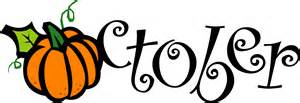 AGENDACITY MEETINGOctober 12th1.	Minutes2.	Financial Report3.	Date for Public Hearing for Water Authority4.	CMFO	5.	Break-Ins & Vandalism6.	City Hall Hours of Operation7.	Capital Outlay Projects 8.	Christmas in the Park (Committee)9.	Scoreboards10.	Updates from other departments: Fire Department; Rec Club; and Museum